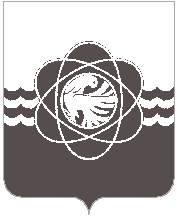 П О С Т А Н О В Л Е Н И Еот      30.11.2018    №      1034              В соответствии с Жилищным кодексом Российской Федерации, законом Смоленской области от 29.11.2007 № 114-з «О наделении органов местного самоуправления муниципальных районов и городских округов Смоленской области государственным полномочиями по обеспечению детей – сирот и детей, оставшихся без попечения родителей, лиц из их числа детей – сирот и детей, оставшихся без попечения родителей, жилыми помещениями», постановлением Администрации Смоленской области от 15.11.2017 № 778 «Об утверждении Порядка выявления обстоятельств, свидетельствующих о необходимости оказания лицам, указанным в части 1 статьи 6 областного закона «Об обеспечении дополнительных гарантий по социальной поддержке и установлении дополнительных видов социальной поддержки детей – сирот и детей, оставшихся без попечения родителей, на территории Смоленской области», содействия в преодолении трудной жизненной ситуации», Уставом муниципального образования «город  Десногорск»  Смоленской области          Администрация муниципального образования «город Десногорск» Смоленской области постановляет:           1. Внести в постановление Администрации муниципального образования «город Десногорск» Смоленской области от 26.01.2018 № 61 «Об утверждении Порядка предоставления детям – сиротам и детям, оставшимся без попечения родителей, лицам из их числа детей – сирот и детей, оставшихся без попечения родителей, жилых помещений муниципального специализированного жилищного фонда в муниципальном образовании «город Десногорск» Смоленской области и осуществления контроля за использованием и сохранностью жилых помещений муниципального специализированного жилищного фонда, предоставленных по договорам найма детям – сиротам и детям, оставшимся без попечения родителей, лицам из их числа детей – сирот и детей, оставшихся без попечения родителей» в приложение «Порядок предоставления детям-сиротам и детям, оставшимся без попечения родителей, лицам из их числа детей - сирот и детей, оставшихся без попечения родителей, жилых помещений муниципального специализированного жилищного фонда в муниципальном образовании «город Десногорск» Смоленской области и осуществления контроля за использованием и сохранностью жилых помещений муниципального специализированного жилищного фонда, предоставленных по договорам найма детям-сиротам и детям, оставшимся без попечения родителей, лицам из их числа детей - сирот и детей, оставшихся без попечения родителей» следующие изменения:          1.1.  В разделе 4:          – абзацы 3, 4 пункта 4.3. исключить.          – дополнить пунктами 4.4. –  4.7. следующего содержания:           «4.4. В случае выявления обстоятельств, свидетельствующих о необходимости оказания детям – сиротам содействия в преодолении трудной жизненной ситуации, договор найма специализированного жилого помещения заключается на новый пятилетний срок, но не более чем один раз.          Порядок выявления обстоятельств, свидетельствующих о необходимости оказания детям-сиротам содействия в преодолении трудной жизненной ситуации, осуществляется в соответствии с постановлением Администрации Смоленской области от 15.11.2017 № 778 «Об утверждении Порядка выявления обстоятельств, свидетельствующих о необходимости оказания лицам, указанным в части 1 статьи 6 областного закона «Об обеспечении дополнительных гарантий по социальной поддержке и установлении дополнительных видов социальной поддержки детей – сирот и детей, оставшихся без попечения родителей, на территории Смоленской области», содействия в преодолении трудной жизненной ситуации».          Комитет имущественных и земельных отношений Администрации муниципального образования «город Десногорск» Смоленской области, не позднее чем за 30 (тридцать) календарных дней до окончания срока действия договора найма специализированного жилого помещения на основании результатов проведенной проверки условий жизни лица из числа детей – сирот представляет документы на рассмотрение общественной комиссии по жилищным вопросам муниципального образования «город Десногорск» Смоленской области для принятия и вынесения заключения о наличии/отсутствии обстоятельств, свидетельствующих о необходимости оказания лицу из числа детей – сирот, содействия в преодолении трудной жизненной ситуации (далее – Заключение).           4.5. Заключение основывается на комплексной оценке жилищно – бытовых условий лица из числа детей – сирот, исполнения им обязанностей по договору найма специализированного жилого помещения, состояния его здоровья, эмоционального и физического развития, навыков самообслуживания, отношений в семье.          Заключение должно содержать вывод об обоснованности заключения договора найма специализированного жилого помещения на новый пятилетний срок или заключения договора социального найма занимаемого лицом из числа детей – сирот жилого помещения.           4.6. Комитет имущественных и земельных отношений Администрации муниципального образования «город Десногорск» Смоленской области на основании решения общественной комиссии по жилищным вопросам муниципального образования «город Десногорск» Смоленской области, в течение 5 (пяти) рабочих дней со дня вынесения Заключения, оформляет постановление Администрации муниципального образования «город Десногорск» Смоленской области (далее – постановление).          Копия постановления в течение 3 (трех) рабочих дней со дня его принятия направляется лицу из числа детей – сирот.          Решение может быть оспорено лицом из числа детей – сирот, в судебном порядке.          Постановление является основанием для заключения договора найма специализированного жилого помещения на новый пятилетний срок или исключения жилого помещения из специализированного жилищного фонда и заключения договора социального найма жилого помещения.           4.7. Для заключения с лицом из числа детей – сирот договора социального найма жилого помещения, Комитет имущественных и земельных отношений Администрации муниципального образования «город Десногорск» Смоленской области в течение 5 (пяти) рабочих дней со дня вынесения решения об отсутствии обстоятельств, свидетельствующих о необходимости оказания лицом из числа детей – сирот содействия в преодолении трудной жизненной ситуации, либо не позднее 10 (десяти) рабочих дней до окончания срока действия договора специализированного найма жилого помещения оформляет постановление об исключении жилого помещения из муниципального специализированного жилищного фонда.           В течение 3 (трех) рабочих дней копия постановления об исключении жилого помещения из муниципального специализированного жилищного фонда направляется лицу из числа детей – сирот с уведомлением о месте и сроке явки в Комитет имущественных и земельных отношений Администрации муниципального образования «город Десногорск» Смоленской области для заключения договора социального найма жилого помещения.          Договор найма специализированного жилого помещения на новый пятилетний срок или договор социального найма жилого помещения заключается с лицом из числа детей – сирот не ранее дня, следующего за днем окончания срока действия договора найма специализированного жилого помещения».          2. Отделу информационных технологий и связи с общественностью (Н.В. Барханоева) разместить настоящее постановление на официальном сайте Администрации муниципального образования «город Десногорск» Смоленской области.          3. Контроль исполнения настоящего постановления возложить на председателя Комитета имущественных и земельных отношений Администрации муниципального образования «город Десногорск» Смоленской области О.В. Романову. Глава муниципального образования «город Десногорск» Смоленской области                                               А.Н. ШубинО внесении изменений в постановление Администрации муниципального образования «город Десногорск» Смоленской области от 26.01.2018 № 61 «Об утверждении Порядка предоставления детям-сиротам и детям, оставшимся без попечения родителей, лицам из их числа детей - сирот и детей, оставшихся без попечения родителей, жилых помещений муниципального специализированного жилищного фонда в муниципальном образовании «город Десногорск» Смоленской области и осуществления контроля за использованием и сохранностью жилых помещений муниципального специализированного жилищного фонда, предоставленных по договорам найма детям-сиротам и детям, оставшимся без попечения родителей, лицам из их числа детей - сирот и детей, оставшихся без попечения родителей»